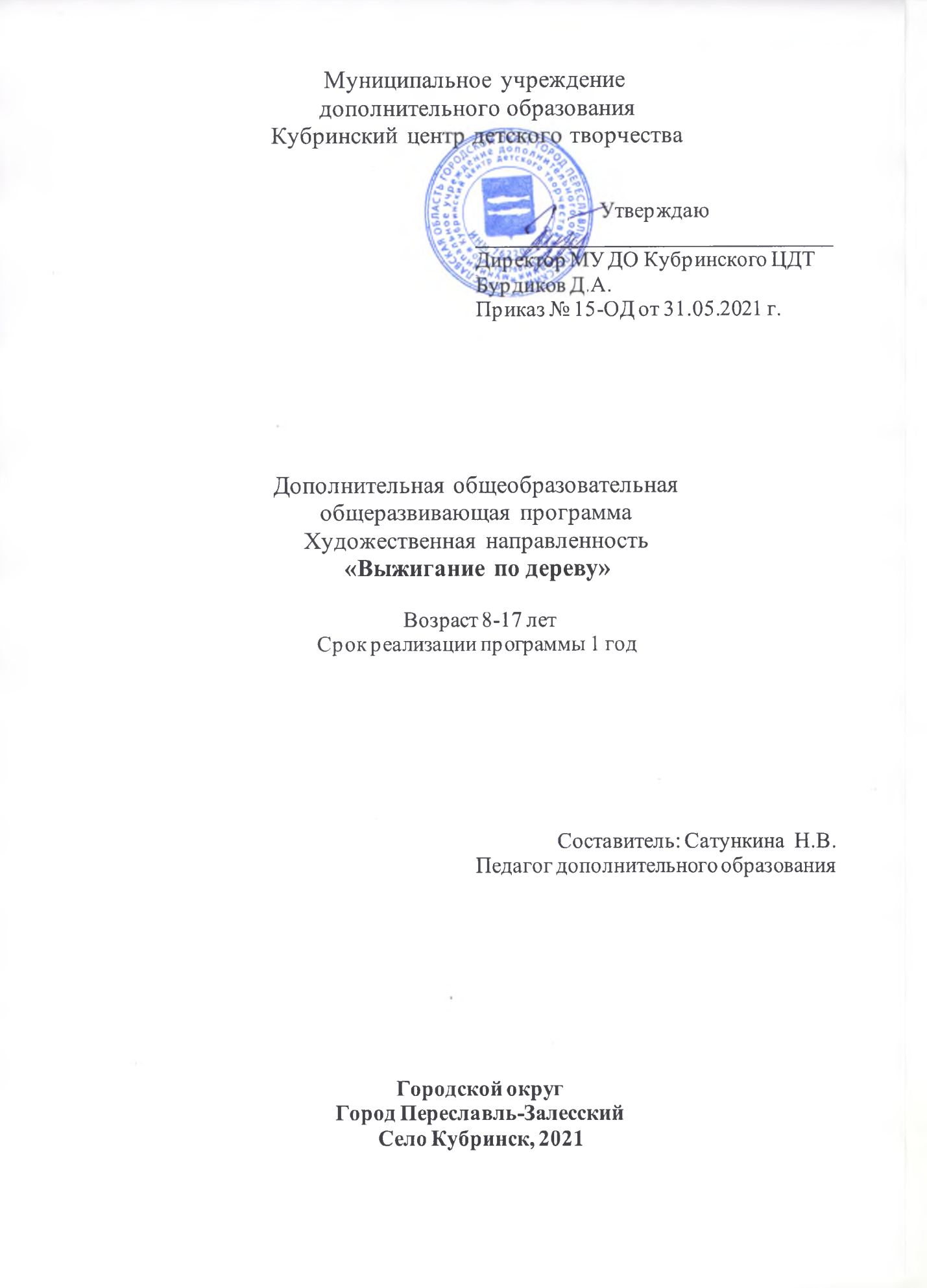                                      Пояснительная записка            Выжигание по дереву – искусство, пришедшее к нам из глубины веков. В той или иной форме выжигание по дереву можно встретить в культуре любого народа. Первые предметы быта, украшенные выжженным узором, датируются приблизительно 700 годом до нашей эры и обнаружены в Перу. В средние века в Европе выжигание стало уже не только формой народного творчества, но и действительно искусством. Им занимались многие знаменитые художники.
      В старину для выжигания использовали специальные заточенные под определённый узор клейма или металлические стержни, которые накаляли докрасна. На деревянных панелях домов, балках, ставнях часто выжигали раскалённой кочергой или шпагой. 
        В ХХ веке появились первые электрические приборы для выжигания. В наше время применяют многие способы выжигания: пиротипию (горячее печатание), пирографию (горячее рисование), выжигание в горячем песке или на открытом пламени, на солнце увеличительным стеклом, выжигание кислотами, трением на токарном станке.           К сожалению, сейчас этот вид народного промысла несколько позабыт. И напрасно, ведь это прекрасное хобби для любого возраста. Ребенку выжигание по дереву поможет стать более аккуратным, трудолюбивым и усидчивым, развить творческие способности. Выжигание по дереву — замечательный вид творчества. Если сделать это занятие простым и безопасным, оно принесет ребенку огромную пользу.          Программа разработана в муниципальном учреждении дополнительного образования Кубринском центре детского творчества (сокр. – МУ ДО Кубринский ЦДТ) согласно требованиям основных нормативно-правовых документов федерального уровня стр[12-13-14] и рекомендациям федерального и регионального уровня по разработке дополнительных общеобразовательных программ.          Актуальность программы заключается в том, что, обучаясь искусству выжигания, учащиеся не только получают некоторые знания по способам оформления изделий, передачи объёмов предметов, наложения светотени, но и учатся видеть и передавать красоту и неповторимость окружающего. Этому способствует не только выбор рисунка или составление композиции, но и подбор древесных материалов соответствующего цвета и текстуры.          Отличительной особенностью программы является интегрированное изучение декоративно-прикладного искусства, обеспечивает  развитие эмоционально-эстетического отношения к национальной культуре.          Изучая декоративно-прикладное искусство, учащиеся учатся соединять знания и умения техники выполнения декоративно-прикладных изделий росписи по дереву с художественной фантазией, присущей детскому воображению, создают не только красивые, но и полезные изделия. Декоративно-прикладное искусство играет большую роль в воспитании активной, нравственной, творческой личности, изучающей духовное наследие предыдущих поколений.             Образовательный процесс. Поставленная цель и задачи реализуются через работу с детьми по следующим направлениям: рисунок и выжигание по дереву, коре. Предлагаемая программа построена так, чтобы дать учащимся более ясные представления о системе взаимодействия искусства с жизнью. Учащиеся овладевают практическими знаниями и умениями выжигания по дереву, самостоятельно изготавливают несложные художественные изделия и по окончании обучения выполняют и защищают творческий проект и предоставляют работы на итоговую выставку.           Цель: духовное и нравственное развитие личности каждого обучающегося, их приобщение к традициям декоративно-прикладного творчества и раскрытия его творческого потенциала посредством освоения техники выжигания по дереву.          Исходя из поставленной цели, определены пути её достижения через решение следующих          задачи:  Образовательные:  - познакомиться народными промыслами, использующими древесину, с их современным состоянием;- научить соблюдать правила техники безопасности при работе с техническими средствами и инструментами;- формировать предпосылки основных видов универсальных учебных действий (УУД): личностных, регулятивных, познавательных и коммуникативных.   Развивающие:- развивать эстетический и художественный вкус, умение видеть прекрасное;- расширять кругозора учащихся, творческое воображение, активность, интерес к предмету.  Воспитательные:- воспитывать чувства принадлежности к социуму, формирование общественных ценностей; - воспитывать культурное отношение к человеку, природе, обществу.                           Поставленные задачи решаются средствами организации учебного процесса по художественной обработке материалов, которая требует серьезных знаний и умений в обращении с инструментами и оборудованием. Одновременно с этим решается задача по соединению трудовой подготовки с эстетическим воспитанием, без которой невозможно добиться высокой культуры труда.             Для решения задач эстетического и трудового воспитания осуществляются разнообразные педагогические средства. Среди них декоративно-прикладное искусство занимает одно из ведущих мест, так как позволяет решать эти вопросы в органическом единстве, комплексно. Ручной творческий труд, составляющий основу деятельности народных художественных промыслов – это дожившая до наших дней форма труда, естественно сочетающая в себе все стороны человеческой личности, проявляющая в неразрывном целом способность человека чувствовать и творить, работать и радоваться, познавать и учить других.Программа объединения «Выжигание по дереву» рассчитана на детей от 8 до 17 лет Набор свободныйЗанятия проходят 3 раза в неделю по два часа, 36 учебных недель, 216 часовСрок реализации 1 годОсобенности комплектования групп:- наполняемость группы 13-18 человек.                                      Календарный  учебный график       Виды заданий для формирования универсальных учебных действий         Для формирования предпосылок личностных УУД используются следующие задания: - участие в обсуждениях, рассуждениях, спорах – во время обсуждений, рассуждений и споров учащиеся учатся аргументировать и отстаивать свою точку зрения; - подведение промежуточных итогов и итогов занятия – во время подведения итогов у учащихся происходит осмысление полученных знаний и опыта; - творческие задания – повышают интерес к процессу познания, изучения нового материала;  - самооценка – учащимся предлагается оценить свою работу, свои достижения на занятии, а также может быть предложено, оценить работу других учащихся.Форма занятий:Групповые занятия, совместная творческая деятельность, коллективные работы, разработка проектов.По окончании курса обучающиеся должны Знать:- правила безопасности работы с инструментами;- виды и свойства материалов и инструментов;- технологию выжигания;- основы композиции и цветоведения.Уметь:- работать с материалами и инструментами для выжигания, соблюдая правила ТБ;- выбирать способы оформления и выжигания работы;- оформлять плоские  изделия по образцу и замыслу;- контролировать качество работы, устранять дефекты.Владеть            - техниками и приемами выжигания по дереву;            - самостоятельно выполнять несложные изделия.  Способ отслеживания результатов - педагогические наблюдения.Учебно-тематический планСодержание Методическое обеспечение дополнительной образовательной программыМатериально-технические и информационно-методические условия обеспечения образовательного процесса    При реализации образовательной программы используются дидактические материалы - это таблицы, схемы, рисунки.    Для качественного проведения учебного процесса необходимо: - разрабатывать иллюстрированные учебные пособия по всем разделам программы; - постоянно пополнять эскиз-фонд объединения рисунками, шаблонами.    Для реализации программы необходимо использовать материально-технические средства: 1. Инструменты: пила, отвертка, плоскозубцы, кусачки, нихромовая нить. 2. Основные материалы: древесина, бумага, электровыжигательные приборы. 3. Вспомогательные материалы: гуашь, акварель, лак, карандаши простые, ластик, кисти. 4. Сопутствующие материалы: наждачная бумага разного калибра. 5. Расходные материалы: клей, копировальная бумага, скотч. 6. Натурный фонд (образцы): образцы по темам, наглядный материал в раскрасках.7. Иллюстративный материал: книги, раскраски.      Мониторинг образовательных результатов                         КОНТРОЛЬНО-ИЗМЕРИТЕЛЬНЫЕ МАТЕРИАЛЫ          Педагогу для организации образовательного процесса необходимо изучать особенности характера, интересы и увлечения учащихся, их взаимоотношения с родителями, сверстниками. В этом ему помогают различные диагностические исследования. Овладение диагностическими методиками значительно расширяет компетентность педагога, становится условием его роста и мастерства. Анализ результатов диагностики позволит педагогу подобрать эффективные способы развития образовательного процесса.Педагогическая диагностика и ее этапы: Вводный контроль (проводится при наборе или на начальном этапе формирования группы) – это изучение отношения ребенка к выбранной деятельности, его достижения в этой области, личные качества ребенка.    Итоговый контроль (проводится в конце учебного года) – проверка освоения детьми программы или ее этапа, учет изменения качеств личности каждого ребенка.          Цель: выявить уровень развития, координации и тонкой моторики, творческого мышления ребенка, умение грамотно воспроизводить рисунок через копировальную бумагу, умение пользоваться необходимыми материалами, оборудованием, инструментами, умения и навыки в технике выжигания. Способ отслеживания результатов - педагогические наблюдения. Таблица «Формы определения эффективности и результативности обучения детей в объединении «Выжигание по дереву»Критерии определения эффективности и результативности обучения детей   1. показатель - предварительная обработка древесины, 2. умение переносить эскиз на рабочую поверхность, 3. основные приемы работы в тех. выжигания,  4. основы композиции,  5. основы цветовой грамоты;  6. потребность воспринимать и исполнять работу  7. основы безопасности работы, 8. правила поэтапного выполнения рисунка в тех. выжигания, 9. исправлять возможные ошибки,  10. использовать полученные умения и навыки в своей работе,  11. участие в выставках, конкурсах; 12. умения и навыки в росписи. Формируются три уровня усвоения обучающимися учебного материала: высокий – 4-5 баллов, средний – 3 балла, низкий – 2 балла.Методическое обеспечение диагностики учащихся, занимающихся по программе «Выжигание по дереву»Воспитательная работа с обучающимися и связь с родителями:
- приём письменных заявлений о зачислении детей в объединение;
- индивидуальная работа с родителями по вопросам обучения и воспитания
средствами дополнительного образования;
- привлечение родителей к совместному проведению мероприятий внутри 
объединения;
- участие родителей в подготовке и проведении итогового занятия. Список литературы1. Боб Нейл «Стильные штучки из дерева» Москва «АСТ пресс» 2006 г.2. Н.И.Каплан, Т.Б.Митлянская « Народные художественные промыслы» -М., «Высшая школа»,1980г. 3. Р.А.Бардина « Изделия народных художественных промыслов и сувениры» - М., «Высшая школа»,1990г. 4. Г.Федотов «Дарите людям красоту» - М., « Просвещение»,1985 г. 5. В.А.Барадулин «Художественная обработка дерева» - М., Легпромбытиздат,1986 г.6. С.А.Соловьев «Декоративное оформление»- Издательство «Просвещение»,1987 г.7. Д.Райт « Искусство выжигания по дереву »- Издательская группа «Контэнт», 2005 г. 8. С. Уолтерс «Пирография, или Искусство выжигания по дереву»- Ростов- на Дону: «Феникс», 2006г.                             Нормативно-правовые документы1.Федеральный закон от 29 декабря 2012 г. № 273-ФЗ «Об образовании в Российской Федерации».2. Приказ Министерства просвещения Российской Федерации от 09 ноября 2018 N 196 «Об утверждении Порядка организации и осуществления образовательной деятельности по дополнительным общеобразовательным программам».3. Приказ Федеральной службы по надзору в сфере образования и науки РФ от 14 августа 2020 г. N 831 "Об утверждении Требований к структуре официального сайта образовательной организации в информационно-телекоммуникационной сети "Интернет" и формату представления информации"4. Приказ Министерства труда и социальной защиты Российской Федерации от 5 мая 2018 г. N 298 н «Об утверждении профессионального стандарта "Педагог дополнительного образования детей и взрослых».5. Стратегия инновационного развития Российской Федерации на период до 2020 года, утвержденная Распоряжением Правительства Российской Федерации от 8 декабря 2011 г. № 2227-р.11. Концепция развития дополнительного образования детей, утвержденная Распоряжением Правительства Российской Федерации от 4 сентября 2014 г. № 1726-р.6. Стратегия развития воспитания в Российской Федерации на период до 2025 года, утвержденная Распоряжением Правительства Российской Федерации от 29 мая 2015 г. № 996-р.13. Концепция общенациональной системы выявления и развития молодых талантов на 2015-2020 годы (утверждена Президентом Российской Федерации 3 апреля 2012 г. № Пр-827) и комплекс мер по ее реализации (утвержден Правительством Российской Федерации 27 мая 2015 г. № 3274пП8).7. Государственная программа Российской Федерации «Развитие образования», утвержденной Постановлением Правительства Российской Федерации от 26 декабря 2017 года № 1642.8. Национальный проект «Образование», утвержденный на заседании президиума Совета при Президенте Российской Федерации по стратегическому развитию и национальным проектам (протокол от 24 декабря 2018 г. № 16).9. Федеральный проект «Успех каждого ребенка», утвержденный президиумом Совета при Президенте Российской Федерации по стратегическому развитию и национальным проектам (протокол от 3 сентября 2018 года № 10).10. Постановление Главного государственного санитарного врача РФ от 28 сентября 2020 г. N 28 "Об утверждении Санитарных правил 2.4.3648-20 "Санитарно-эпидемиологические требования к организациям воспитания и обучения, отдыха и оздоровления детей и молодежи". 11. Методические рекомендации Минпросвещения РФ по реализации образовательных программ начального общего, основного общего, среднего общего образования, образовательных программ среднего профессионального образования и дополнительных общеобразовательных программ с применением электронного обучения и дистанционных образовательных технологий.Региональный уровень 1. Постановление Правительства Ярославской области от 06.04.2018 №235-п О создании регионального модельного центра дополнительного образования детей 2. Постановление правительства № 527-п 17.07.2018 О внедрении системы персонифицированного финансирования дополнительного образования детей (Концепция персонифицированного дополнительного образования детей в Ярославской области) · Приказ департамента образования ЯО от 27.12.2019 №47-нп Правила персонифицированного финансирования ДОД3. Методические рекомендации по реализации дополнительных общеобразовательных программ с применением электронного обучения и дистанционных образовательных технологий.Дата начала.Дата окончания.Количество учебных недель.Количество часов в год.Место проведенияРежим занятий.01.09.31.05.        36       216Кубринский центр детского творчества.3 дня в неделю по 2 часа, с перерывом 15 минут.№Тема занятияКоличество часовТеорияПрактика1.Вводное занятие
Знакомство с объединением. Техника безопасности. Материалы и инструменты. Правила пользования выжигательным прибором. Подготовка досок к работе и перенос рисунка.52.Виды способов выжигания-выжигание точечной линией-линейное выжигание-контурное выжигание-штриховое выжигание10283.Выжигание животных-выбор рисунка. Подготовка досок, перенос рисунка на доску-выжигание рисунка «точечным способом»-выжигание рисунка «фоновым способом»155104.Выжигание героев мультфильмов-выбор рисунка. Подготовка досок, перенос рисунка на доску-выжигание рисунка «точечным способом»-выжигание рисунка «фоновым способом»205155.Выжигание растений-выбор рисунка. Подготовка досок, перенос рисунка на доску-выжигание рисунка «точечным способом»-выжигание рисунка «фоновым способом»155106.Выжигание овощей и фруктов-Выбор рисунка-перенос его на доску-Выжигание рисунка любым изученным способом.155107.Выжигание на тему «Природа» -наблюдения за изменениями в природе    -составление своего рисунка подготовка досок, перенос рисунка на доску  -выжигание рисунка одним из изученных способов155108.Выжигание на морскую тему-морские пейзажи-корабли-морские животные 205159.«Зимняя сказка»-выбор рисунка на заданную тематику-перенос рисунка на фанеру-выжигание любым изученным способом2051510.Выжигание птиц-птицы средней полосы России-южные птицы-северные птицы101911.Выжигание машин, техники101912.Использование красок в выжигании101913.Основы выжигания на коре березы101914.Разработка узоров на деревянной основе разной формы-выжигание узора в круге-выжигание узора в квадрате-выжигание узора в ромбе101915.Космический полет-выжигание на заданную тему101916.Самостоятельное творчество51417.День победы-выжигание на заданную тему103718.Презентация творческих работ66-ИТОГО:21656160№ п/пНазвание раздела, темОсновные теоретические понятияПримерное содержание деятельностиОборудование, оснащение1.Вводное занятиеТехника безопасности. История возникновения выжигания, как искусства. Знакомство с выжигательным аппаратом, с рабочими материалами. Подготовка досок к работе. Обучение переносу изображения на рабочую поверхность.Карандаш, фанерная доска, калька, рисунок, выжигательный аппарат.2.Виды способов выжиганияЗнакомство с основными видами выжигания: рассказ педагога о точечном выжигании как основном методе выжигания.Линейное выжигание: рассказ педагога с показом работ.Показ работ с применением контурного выжигания и штрихового.Методы заливки фона.Итоговое занятие. Текущий контроль на итоговом занятии.Выжигание точечное. Этапы работы: раздача заготовок. Практикум по отработке точечного выжигания.
Линейное выжигание. Оно используется после получения навыка точечного выжигания. Линии должны быть ровными, как по цвету, так и по глубине. Практикум. Дети по заготовкам отрабатывают линейное выжигание.Фанерная доска, выжигательный аппарат3.Выжигание животныхИспользуются основные приемы выжигания. Выжигаем кошечку, собачку, зайчика на подготовленную поверхность фанерной доски.Фанерная доска, рисунки с изображением животных, выжигательный аппарат.4.Выжигание героев мультфильмовДиалог с учащимися о любимых мультфильмах и героях. Просмотр иллюстраций из мультфильма «Лунтик». Предложить выжечь героев этого мультика (по желанию детей).Текущий контроль на итоговом занятии.- подборка эскиза;
- на готовую доску переводится через копировку рисунок;
- выжигание рисунка;Иллюстрации: Лунтик, Кузнечик, Жаба Клава, Мила, Вупсень и Пупсень. Герои из других мультфильмов.Фанерная доска, Рисунки с изображением героев мультфильмов, выжигательный аппарат.5.Выжигание растенийРазговор с детьми о видах деревьев и их особенностях.
Приёмы рисования дерева Просмотр работ детей с цветами. Диалог с детьми о цветах, какие они знают. Рассказ педагога о видах цветов. Комнатные, полевые и садовые цветы.Текущий контроль на итоговом занятии.- выжигание дерева по рисунку линейным выжиганием. - выжигание ромашки, колокольчиков, розыФанерная доска, рисунки с изображением растений, выжигательный аппарат.6.Выжигание овощей и фруктовРазговор с детьми о пользе фруктов и овощей.Текущий контроль на итоговом занятии.- перенос рисунка на бумагу- выжигание любым изученным способомФанерная доска, рисунки с изображением овощей и фруктов, выжигательный аппарат.7.Выжигание на тему природаБеседа педагога о жанрах искусства. Особенности изображения пейзажа. Виды пейзажей. Просмотр иллюстраций.Текущий контроль на итоговом занятии.- подбор иллюстраций;
- обработка доски;
- перенос рисунка на доску;
Выжигание по рисунку.Фанерная доска, рисунки с изображением природы, выжигательный аппарат.8.Зимняя сказкаБеседа педагога об особенностях Русской зимы. О традициях зимних праздников.Текущий контроль на итоговом занятии.- подбор иллюстраций на Новогоднюю тему.- обработка доскиПеренос рисунка на доску- выжигание по рисункуФанерная доска, рисунки с изображением новогодней тематики, выжигательный аппарат.9.Выжигание на морскую темуОзнакомление с маринистическими картинами великих художников.Текущий контроль на итоговом занятии.- подбор иллюстраций на морскую тему.- обработка доскиПеренос рисунка на доску- выжигание по рисунку любым из изученных способов.Фанерная доска, рисунки с изображением морской темы, выжигательный аппарат.Ознакомление 10.Выжигание птицПросмотр картинок зверей, птиц. Текущий контроль на итоговом занятии.- выбор картинок из раскрасок для выжигания;
-перенос рисунков на подготовленную доску через копировку.
-выжигание птиц.Сойка, галка, попугай, полярная сова.Фанерная доска, рисунки с изображением птиц, выжигательный аппарат.11.Выжигание машин и техникиРазговор с детьми о марках машин. Просмотр иллюстраций отечественных машин. Отличие автомашин от грузовых.Текущий контроль на итоговом занятии.- выбор рисунка и перенос его на доску;
- выжигание по рисунку.Фанерная доска, рисунки с изображением машин, выжигательный аппарат.12.Использование красок в выжиганииРазговор об основных приемах раскрашивания в пирографии.  Учить детей разбираться в сочетании цвета, развивать художественный вкус.Текущий контроль на итоговом занятии.Раскрашивание рисунка акварелью, гуашью, восковыми мелками.Фанерная доска с выжженным рисунком, краски, восковые мелки, выжигательный аппарат.13.Основы выжигания на коре березыРазговор о применяемом виде выжигания.Использование красок при выжигании на коре- выбор рисунка;- подготовка основы;- выжигание рисунка;- раскрашивание фона красками.Кора березы, краски, выжигательный аппарат, рисунок14.Разработка узоров на деревянной основе разной формыСоставление узора в круге, квадрате, прямоугольнике, полосе, орнаментов симметричных и несимметричных, выполненных по народным мотивам.Текущий контроль на итоговом занятии.Выжигание узора в в круге, квадрате, прямоугольнике, полосе, орнаментов симметричных и несимметричных, выполненных по народным мотивам.Фанерная доска, рисунки с изображением узоров, выжигательный аппарат15.Космический полет выжигание на заданную тему.Разговор с детьми о космосе, Дне космонавтики.Текущий контроль на итоговом занятии.- самостоятельный выбор рисунка;- перенос его на подготовленную доску;- выжигание по рисунку любым изученным методомФанерная доска, рисунки н6а тему космоса, выжигательный аппарат16.День Победы выжигание на заданную темуРазговор с детьми о Дне Победы.Текущий контроль на итоговом занятии.- самостоятельный выбор рисунка;- перенос его на подготовленную доску;- выжигание по рисунку любым изученным способомФанерная доска, рисунки на тему Дня Победы, выжигательный аппарат17.Презентация творческих работПодведение итогов работы объединения за год. Рекомендации по самостоятельной творческой работе. Оформление итоговой выставки.№РазделыФорма занятияПриемы и методы организации занятийМетодический и дидактический материалТехническое оснащение1.Вводное занятиеБеседа, рассказ, объяснение.Словесный, наглядный.Фотоматериалзарисовки, ручка, простой карандаш, ластик, копировальная бумага,  наждачная бумага, фанера, выжигательный аппарат.2.Виды способов выжиганияРассказ, объяснение, практикум, показ.Словесный, наглядный, практический.Образцы изделий, фотоматериал.Фанера, трафареты, калька, копировальная бумага, наждачная бумага, карандаш, ластик, выжигательный аппарат.3.Выжигание на заданные темыРассказ, объяснение, практикум, показ.Словесный, наглядный, практический.Образцы изделий, фотоматериал.Фанера, трафареты, калька, копировальная бумага, наждачная бумага, карандаш, ластик, выжигательный аппарат.4.Использование красок в выжиганииРассказ, объяснение, практикум, показ.Словесный, наглядный, практический.Образцы изделий, фотоматериал.Фанера, трафареты, калька, копировальная бумага, наждачная бумага, карандаш, ластик, выжигательный аппарат.5.Выжигание на коре березыРассказ, объяснение, практикум, показСловесный, наглядный, практический.Образцы изделий, фотоматериал.Кора березы, трафареты, калька, копировальная бумага, наждачная бумага, карандаш, ластик, выжигательный аппарат, краски.6.Разработка узоров для выжигания на заготовках разной формыРассказ, объяснение, практикум, показ.Словесный, наглядный, практическийОбразцы изделий, фотоматериал.Фанера, трафареты, калька, копировальная бумага, наждачная бумага, карандаш, ластик, выжигательный аппарат.7. Презентация творческих работБеседаСловесныйРаботы детейЛисты бумаги, карандаш, ластик.ФИОВводный  контрольВводный  контрольВводный  контрольВводный  контрольВводный  контрольВводный  контрольВводный  контрольВводный  контрольВводный  контрольВводный  контрольВводный  контрольВводный  контроль123456789101112Промежуточный контрольПромежуточный контрольПромежуточный контрольПромежуточный контрольПромежуточный контрольПромежуточный контрольПромежуточный контрольПромежуточный контрольПромежуточный контрольПромежуточный контрольПромежуточный контрольПромежуточный контроль123456789101112Итоговый контрольИтоговый контрольИтоговый контрольИтоговый контрольИтоговый контрольИтоговый контрольИтоговый контрольИтоговый контрольИтоговый контрольИтоговый контрольИтоговый контрольИтоговый контроль123456789101112Образовательные областиЦель диагностикиДиагностические методыМатериально-техническое оснащениеМелкая моторика рукВыявление уровня развития мелкой моторики пальцев рукУпражнения на дорисовываниеКарандаш, бумагаУровень творческого мышленияВыявить уровень творческого мышленияМетодика Гилфорда «Эскизы»Карандаш, бумагаВладение техническими навыками и умениями.Выявить уровень технических навыков и уменийТворческая работаПирограф, фанера